ČETRTEK, 9.4.20201.ura: MAT         Ponavljamo - PROSTORNINACilj: Učenec pretvarja prostorninske enote in računa z njimi.1.Pretvori.2.Pretvori in seštej oziroma odštej.3.Pod slike zapiši, koliko vode je v vsaki posodi. Obkroži posode, v katerih je več kot  ℓ vode.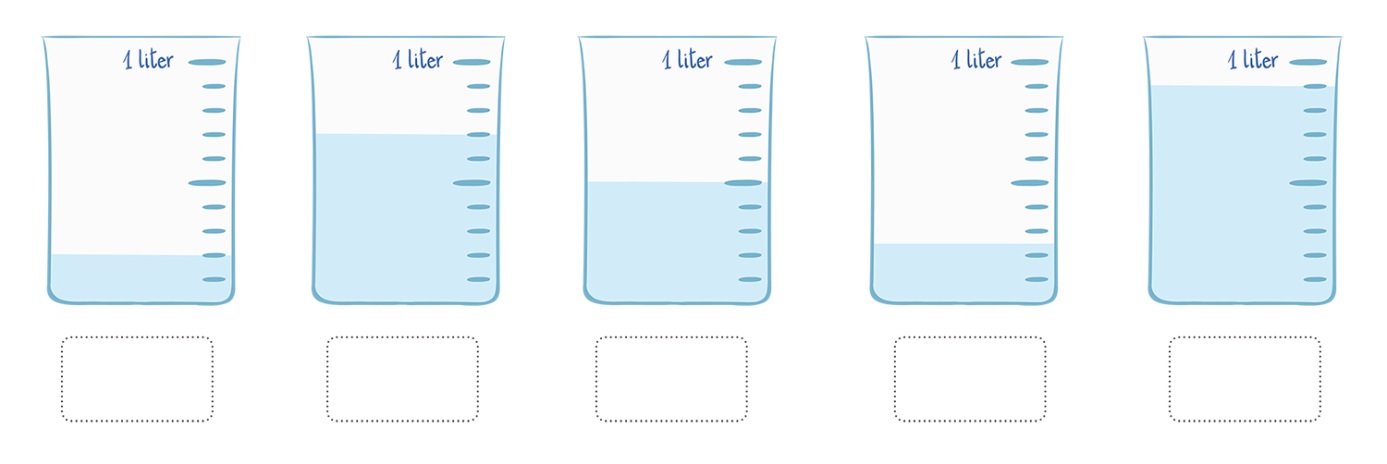 2.ura:ŠPO Kriterij uspešnosti: vadim za športno – vzgojni karton. (cel teden) PRIPRAVA NA ŠPORTNO VZGOJNI KARTONSpodaj so naštete naloge športno-vzgojnega kartona in primeri nalog, ki jih (skupaj s starši) izvajajte v notranjih prostorih in/ali v naravi. Aktivnosti prilagodite vremenu, zdravstvenemu stanju družine in priporočili o omejitvah gibanja v Sloveniji. Dejavnosti, ki se odvijajo na prostem, izvajamo odgovorno do sebe in drugih (brez stikov). Tek na 60mTek na 600mPoligon nazajVesa v zgibiSkok v daljino iz mestaDotikanje plošče z roko/tapingDvig trupaKožna guba8., 9. Telesna višina in teža3.ura:NITOdpadno embalažo lahko ponovno predelamoCilji:dokažejo, da se odpadki lahko ponovno uporabljajo; se zavedajo, da je recikliranje dobro za naše okolje.DZ, str. 73 – prepiši naslov in moram vedeti.Dejavnost – načrtovanje izdelka –hiša iz papirja.(Izdelek poslikaj in mi pošlji.)5.ura:SLOBranje knjige za domače branje ali bralno značko. Poglej prilogo in si izberi ustrezno nalogo. Časa imaš na voljo do 21. aprila. To je naše preverjanje domačega branja (lahko izbereš tudi knjigo, ki je ni na seznamu). Nalogo mi pošlješ v pregled. Priloga:DOMAČE BRANJE- delo na daljavo  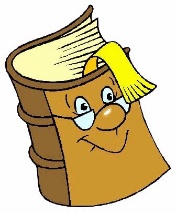 Za predstavitev prebrane knjige imate na voljo 3 različne načine:Zapisana obnova prebrane knjige- pomagajte si z navodili za pisanje pripovedovalnega besedila, ki smo ga obravnavali.Miselni vzorec- ravno tako si pomagajte z zapisom pri poglavju Pripovedovalno besedilo.Strip- prebrano knjigo zapišite v obliki stripa, ki naj ima vsaj 8 razdelkov, v katerih so sličice z besedilom (kot v stripu).PAZITE: Vsaka predstavitev knjige mora imeti zapisanega avtorja, naslov knjige, kratko obnovo, osebe in vaše mnenje o knjigi.Upam, da vam bo delo v veselje, saj nenazadnje izbirate vam ljube in zanimive knjige.Namig: na spletu imate veliko knjig, dostopnih v e-obliki, ki jih ravno tako lahko preberete, če si slučajno niste uspeli sposoditi dovolj knjig v knjižnici. PRIJETNO BRANJE VAM ŽELIM!  Učiteljica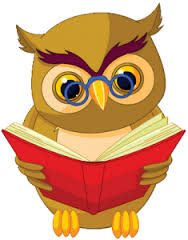 6.ura:DOP/DOD – Vadi za kolesarski izpit-spletna učilnica5 ℓ = ___ dℓ2 ℓ 8 dℓ = ___ dℓ2 ℓ 8 dℓ = ___ dℓ7 ℓ 5 dℓ = ____ dℓ32 ℓ = _____ dℓ59 ℓ 5 dℓ = _____ dℓ59 ℓ 5 dℓ = _____ dℓ4 ℓ = ___ dℓ90 dℓ = ___ ℓ401 dℓ = ___ ℓ ___ dℓ150 dℓ = ___ ℓ ___ dℓ150 dℓ = ___ ℓ ___ dℓ200 dℓ = ___ ℓ238 dℓ = ___ ℓ ___ dℓ9 dℓ = ___ ℓ ___ dℓ9 dℓ = ___ ℓ ___ dℓ7 hℓ = _____ ℓ656 ℓ = ___ hℓ ___ ℓ4108 ℓ = ___ hℓ ____ ℓ4108 ℓ = ___ hℓ ____ ℓ12 hℓ 36 ℓ  = ____ ℓ370 ℓ = ___ hℓ ___ ℓ507 ℓ = ___ hℓ ___ ℓ507 ℓ = ___ hℓ ___ ℓ1 ℓ + 3 dℓ = _________________ = ____ dℓ 42 dℓ – 2 ℓ = ______________ = ____ dℓ 30 dℓ + 5 ℓ = _______________ = _____ ℓ18 dℓ + 3 ℓ 1 dℓ = ________________ = _____ dℓ530 dℓ – 42 ℓ = ___________________ = _____ ℓ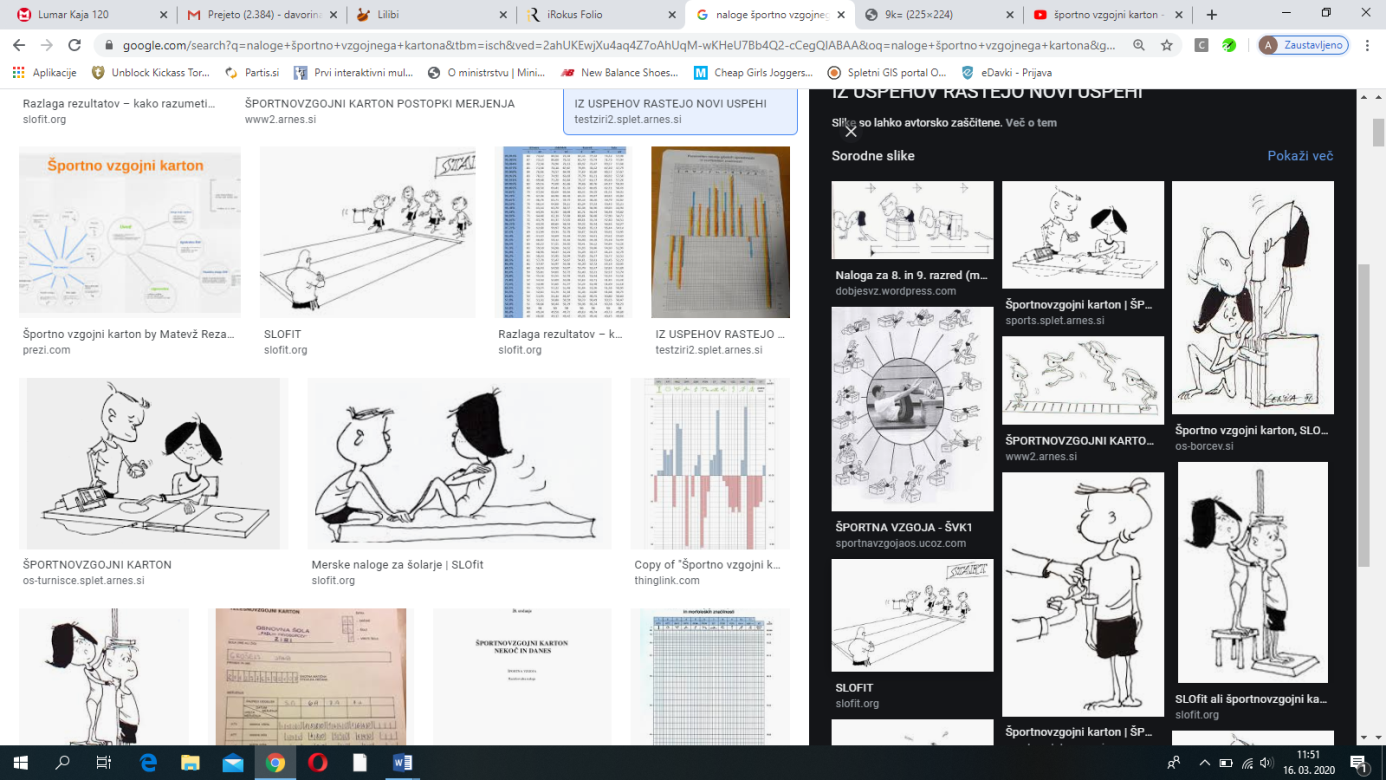 Naloge:-lovljenje na travniku-tek v hrib in po hribu navzdol-tekanje po gozdu 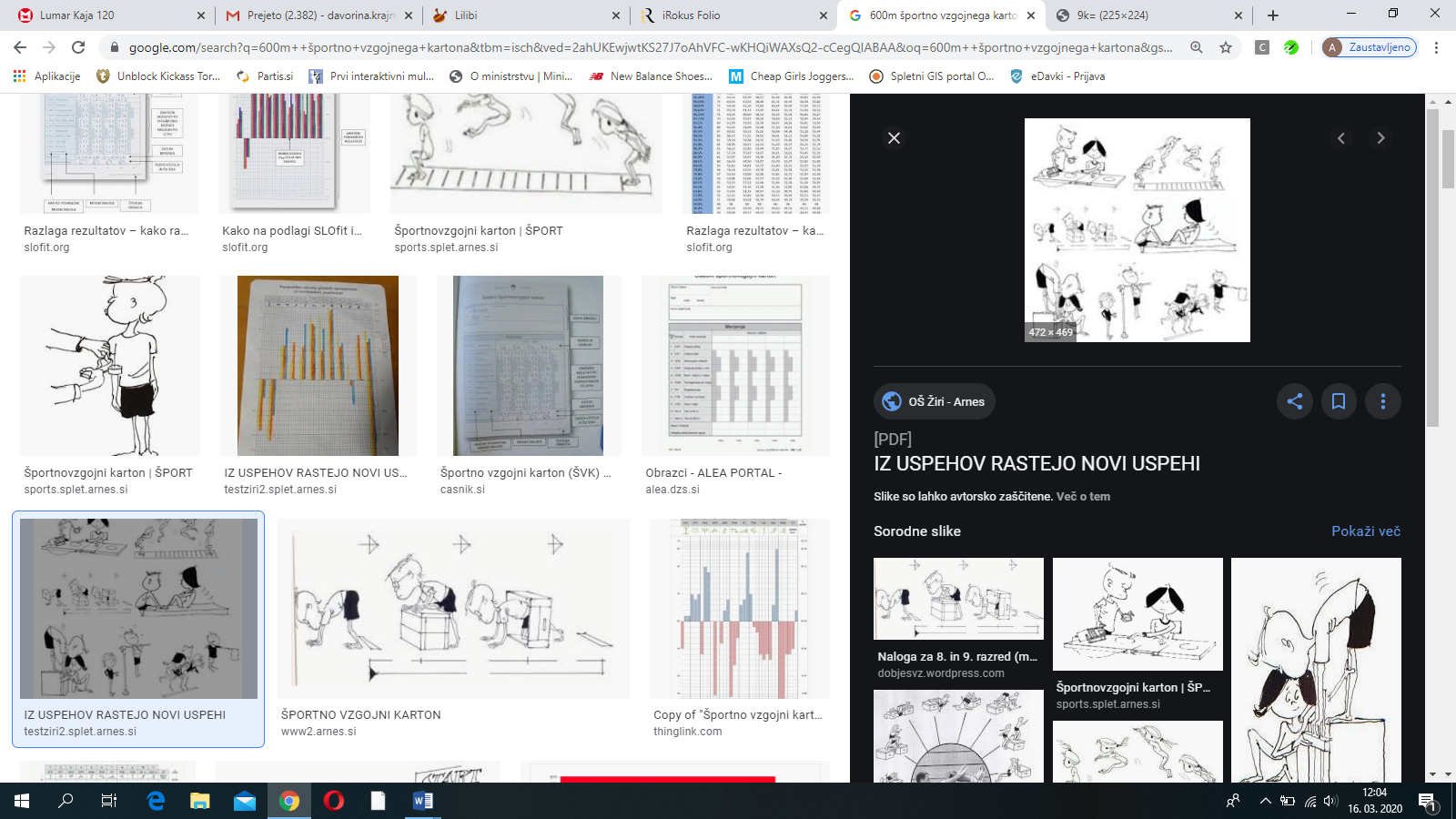 Naloge:-lovljenje na travniku-tek v hrib in po hribu navzdol-daljši sprehod z odseki teka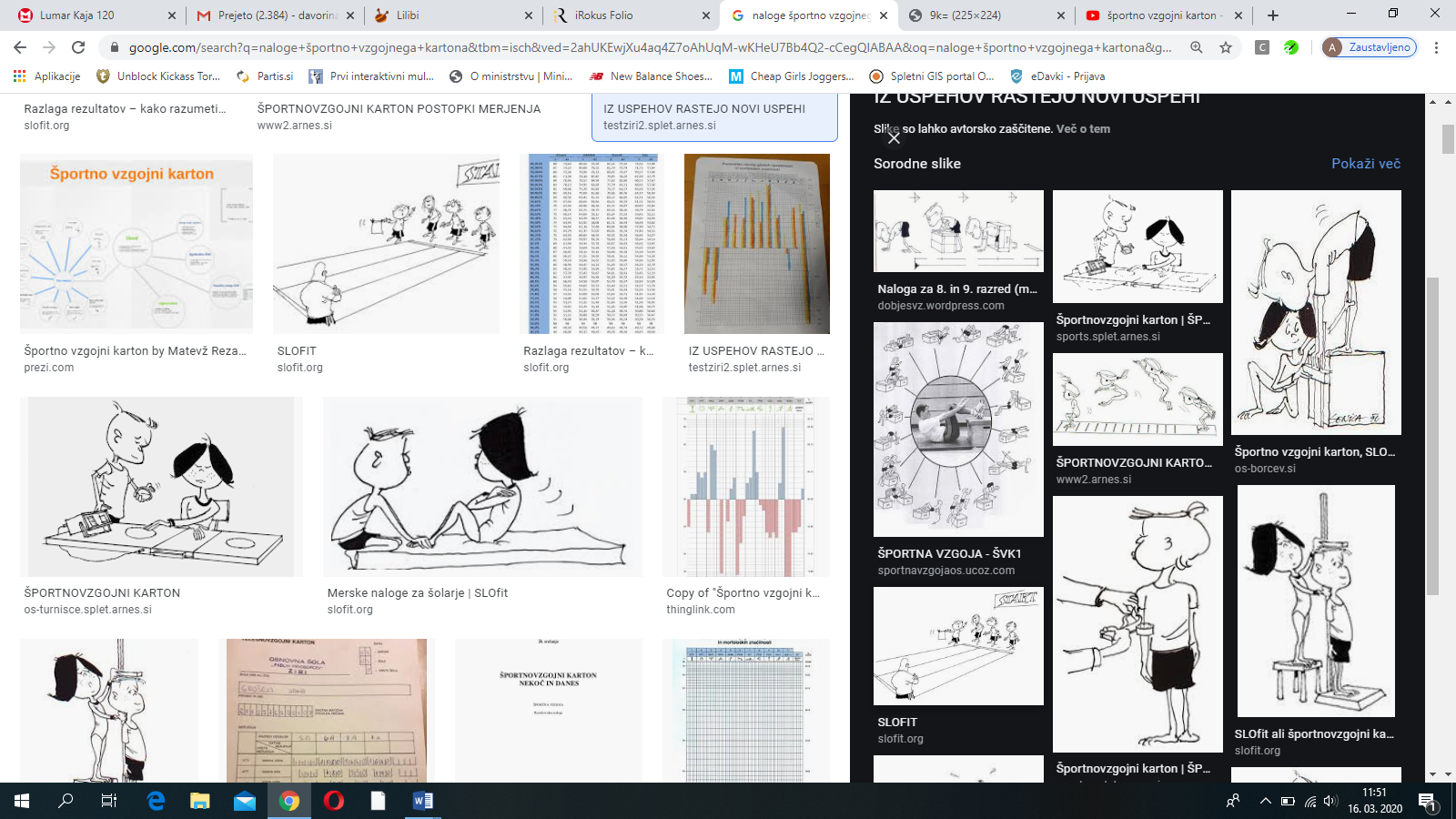 Naloge:-gibanje po vseh štirih (dlani, stopala) v vse smeri (naprej, nazaj, levo, desno)-oponašanje gibanj živali, ki hodijo po vseh štirih 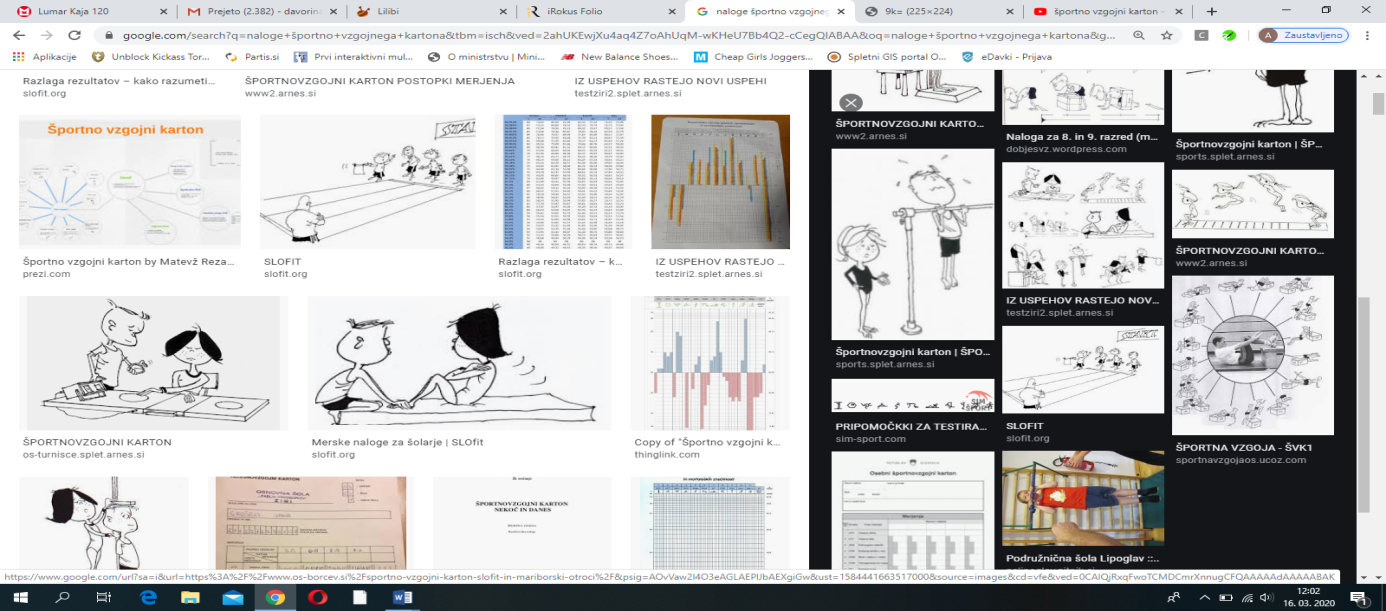 Naloge:-plezanje po drevesih ob prisotnosti/nadzoru staršev-plazenje po trebuhu (vlečemo se samo z rokama)Naloge:-sonožno preskakovanje črt na tleh -preskakovanje jarkov, bankin, debel na sprehodih-žabji poskoki-igra »Ristanc«-kolebnicaNaloga:-umikanje rok/dlani (igra dvojic, oseba 1 v paru drži dlani obrnjeni proti tlom pred sabo, oseba 2 ga »žgečka« po spodnji strani dlani. Ko se oseba 2 odloči, osebo 1 hitro, a nežno udari po hrbtni strani dlani. Naloga osebe 2 pa je, da dlani prej umakne.)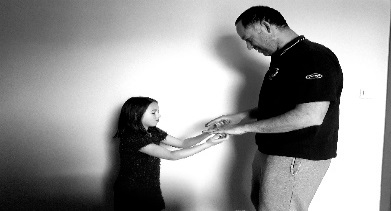 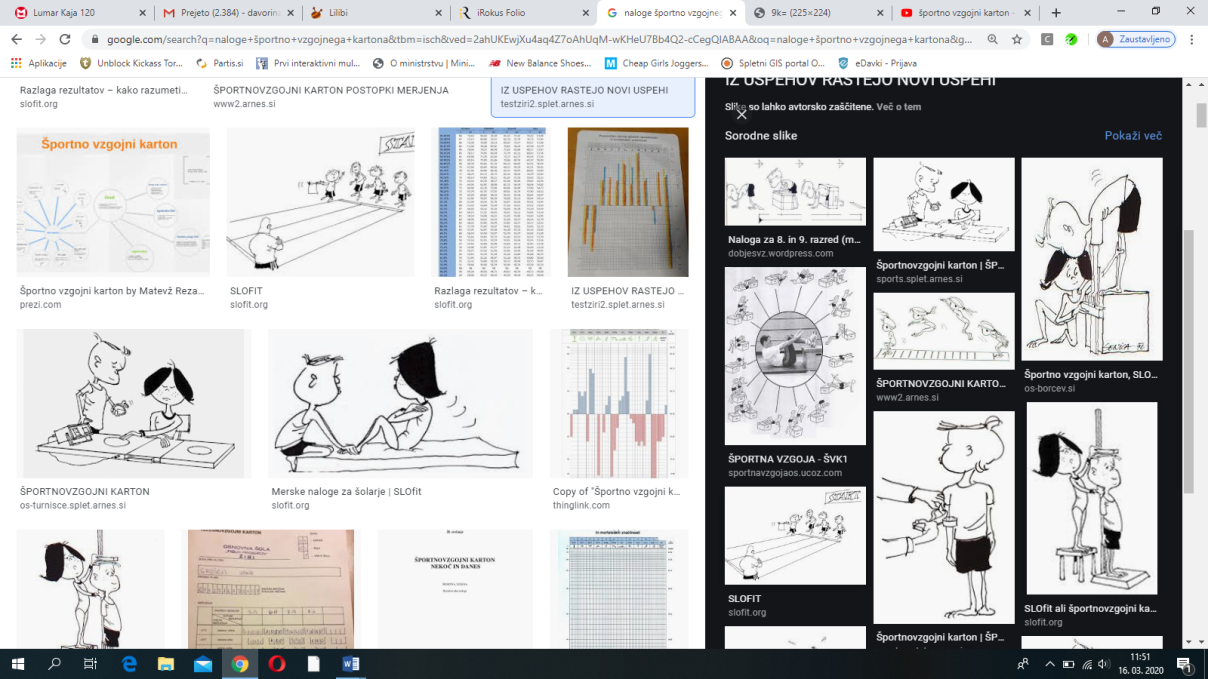 Naloge:-plezanje-plazenje-lazenje-skoki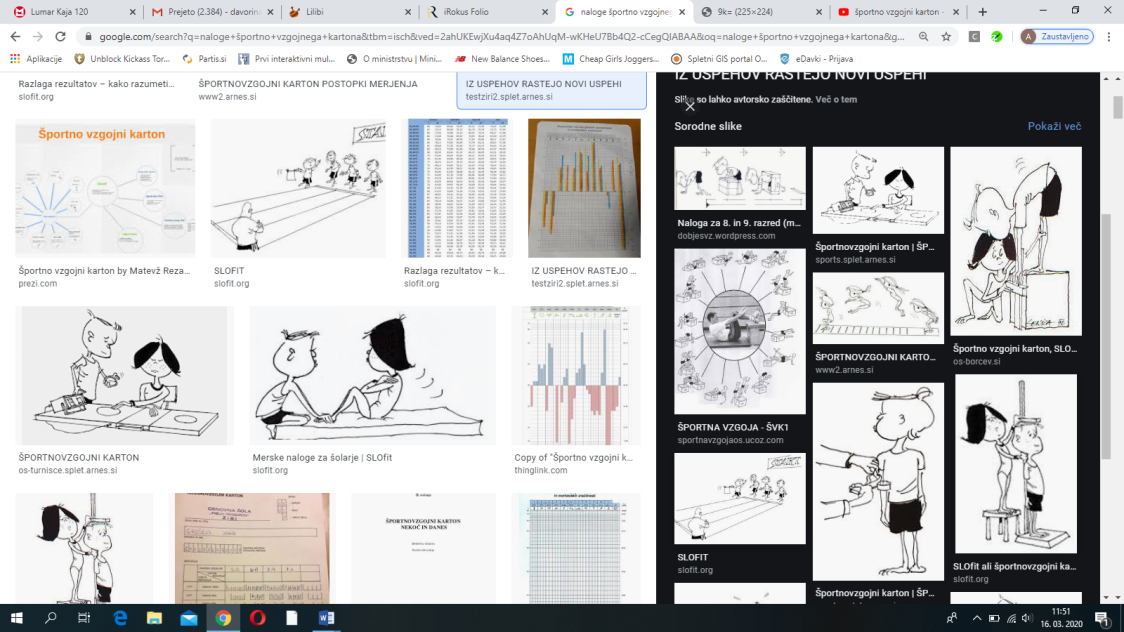 Naloge:-jej zdravo in z glavo-gibaj se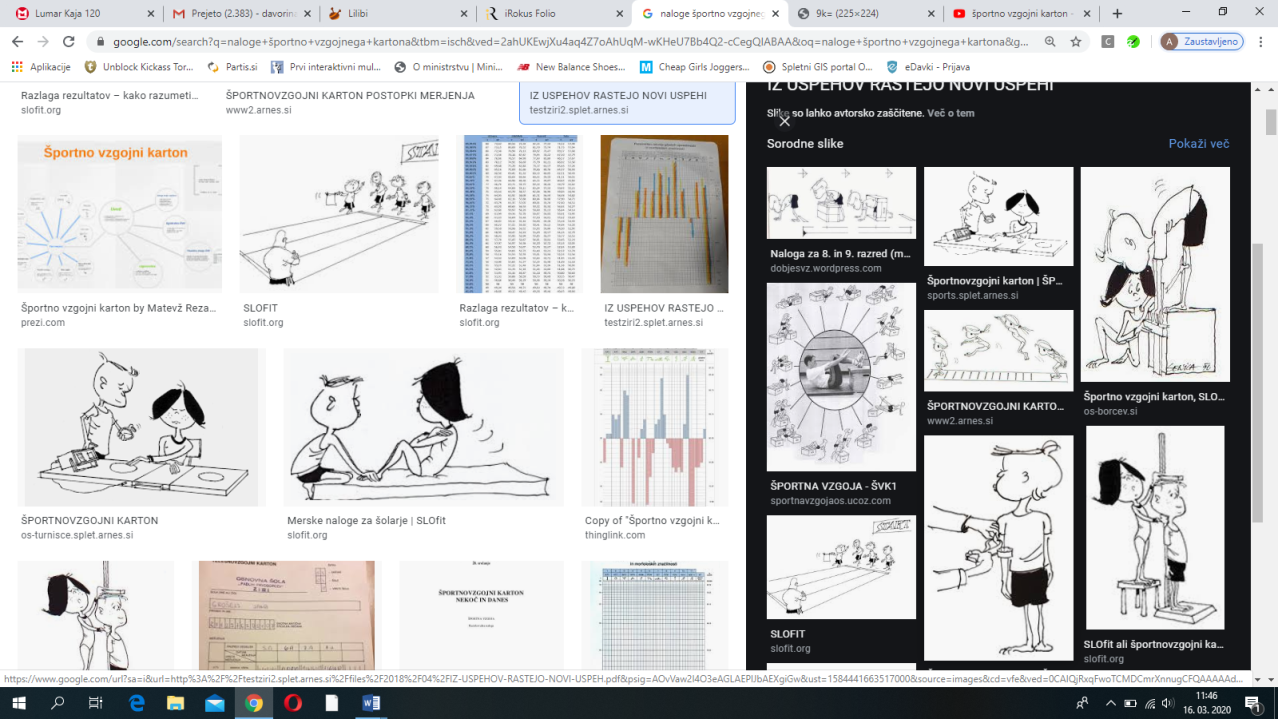 Naloge:-jej zdravo in z glavo-gibaj se